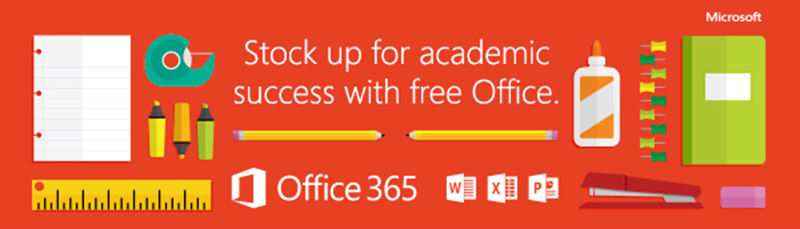 We’re providing Office to students and staff free of charge. With Office 365, you will now have access to the latest version of Word, for writing; Excel, for spreadsheets; PowerPoint, for presentations; OneNote, for organization and note taking; and much more. You must use your school email addressInstall on up to 5 of your personal devices compatible PCs and Macs, plus 5 tablets (including iPad!)Gain valuable skills on the world’s most popular productivity softwareOffice subscription lasts for as long as you are enrolled in Dillon School District FourFor PC and Mac:Visit Office.com/GetOffice365 Click through to sign in with school-provided credentials 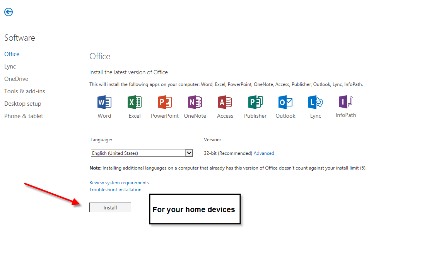 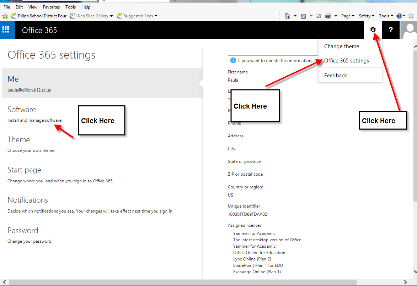 For iOS and Android:Download from your app storeiPad: Word, Excel, PowerPointiPhoneAndroidSign in with your school credentials for full editing capability